従業員の自己評価フォーム		 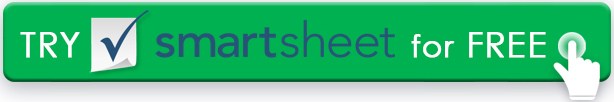 従業員情報従業員情報従業員情報従業員情報従業員情報従業員情報従業員名部従業員 IDポジション開催審査期間審査期間レビューの日付レビューの日付現在の責任現在の責任現在の責任現在の責任現在の責任現在の責任主要な責任を挙げた。主要な責任を挙げた。主要な責任を挙げた。主要な責任を挙げた。主要な責任を挙げた。主要な責任を挙げた。主要な責任に関連して、パフォーマンスを評価します。主要な責任に関連して、パフォーマンスを評価します。主要な責任に関連して、パフォーマンスを評価します。主要な責任に関連して、パフォーマンスを評価します。主要な責任に関連して、パフォーマンスを評価します。主要な責任に関連して、パフォーマンスを評価します。パフォーマンス目標パフォーマンス目標パフォーマンス目標パフォーマンス目標パフォーマンス目標パフォーマンス目標パフォーマンスと作業の目標を一覧表示します。パフォーマンスと作業の目標を一覧表示します。パフォーマンスと作業の目標を一覧表示します。パフォーマンスと作業の目標を一覧表示します。パフォーマンスと作業の目標を一覧表示します。パフォーマンスと作業の目標を一覧表示します。以前に設定したパフォーマンスと作業目標に関して、パフォーマンスを評価します。以前に設定したパフォーマンスと作業目標に関して、パフォーマンスを評価します。以前に設定したパフォーマンスと作業目標に関して、パフォーマンスを評価します。以前に設定したパフォーマンスと作業目標に関して、パフォーマンスを評価します。以前に設定したパフォーマンスと作業目標に関して、パフォーマンスを評価します。以前に設定したパフォーマンスと作業目標に関して、パフォーマンスを評価します。コア値コア値コア値コア値コア値コア値コア値に関連してパフォーマンスを評価します。コア値に関連してパフォーマンスを評価します。コア値に関連してパフォーマンスを評価します。コア値に関連してパフォーマンスを評価します。コア値に関連してパフォーマンスを評価します。コア値に関連してパフォーマンスを評価します。コメントと承認コメントと承認コメントと承認コメントと承認コメントと承認コメントと承認追加のコメントを含めます。追加のコメントを含めます。追加のコメントを含めます。追加のコメントを含めます。追加のコメントを含めます。追加のコメントを含めます。従業員署名免責事項Web サイト上で Smartsheet から提供される記事、テンプレート、または情報は参照用です。情報を最新かつ正確に保つよう努めていますが、当サイトまたはウェブサイトに含まれる情報、記事、テンプレート、関連するグラフィックスに関する完全性、正確性、信頼性、適合性、または可用性について、明示または黙示的ないかなる表明も保証も行いません。したがって、そのような情報に対する信頼は、お客様の責任で厳重に行われます。